CONSTITUCIÓN Y ESTATUTOS DE LA IGLESIA BAUTISTA DE MUESTRACONSTITUCIÓNPREÁMBULODeclaramos y establecemos esta constitución para preservar y asegurar los principios de nuestra fe y para gobernar el cuerpo de la iglesia de una manera ordenada. Esta constitución preservará las libertades de cada miembro individual de la iglesia y la libertad de acción de este cuerpo en relación con otras iglesias.ARTÍCULO I. NOMBREEste cuerpo será conocido como la Iglesia Bautista de Sample (la "Iglesia") de Sample City, Texas. La oficina principal estará localizada en 123 Main St., Sample City, Texas.ARTÍCULO II. ESTATUS NO LUCRATIVOLa Iglesia está organizada y será operada exclusivamente para propósitos religiosos, caritativos y educativos dentro del significado de la Sección 501(c)(3) del Código de Rentas Internas de 1986 y sus enmiendas, a menos que alguna ley sea represiva en su alcance y/o naturaleza, que es nuestro deber oponernos democráticamente a ella sobre la base del derecho al libre ejercicio de las creencias religiosas y a la reunión pacífica. La Iglesia se constituye para cualquier fin o fines lícitos conforme a las leyes del Estado de Texas, incluido cualquier fin descrito por la Sección 2.002 del Código de Organizaciones Empresariales de Texas.ARTÍCULO III. PROPÓSITOEl enfoque y misión de esta Iglesia es ser guiada por el Espíritu Santo para compartir el evangelio de Jesucristo, entrenar a todos en la verdad Bíblica e incluir a cada uno en una comunidad de fe y compañerismo.ARTÍCULO IV. DECLARACIÓN DE FELa Santa Biblia es la palabra inspirada de Dios y es la base de nuestra declaración de fe. Esta Iglesia está comprometida, como cuerpo de creyentes bautizados en Jesucristo, a compartir las buenas nuevas de salvación a la humanidad perdida.  Las ordenanzas de la Iglesia son el bautismo y la Santa Cena.El matrimonio es una institución bíblica establecida por Dios tal como se describe en las Escrituras. Creemos que el ideal bíblico del matrimonio es la unión de un hombre y una mujer en un pacto de compromiso. En consecuencia, los pastores y el personal de esta iglesia no oficiarán uniones o matrimonios del mismo sexo, ni se utilizarán sus propiedades o recursos para tales fines.ARTÍCULO V. GOBIERNO Y RELACIONESEl gobierno de esta iglesia corresponde al cuerpo de creyentes que la componen. Las personas debidamente recibidas por los miembros constituirán la membresía. Todas las organizaciones creadas y facultadas por la iglesia rendirán cuentas a la iglesia. Esta iglesia no está sujeta al control de ningún otro cuerpo eclesiástico, pero reconoce y sostiene las obligaciones de consejo mutuo y cooperación que son comunes entre las Iglesias Bautistas. La Iglesia Bautista de Sample cooperará voluntariamente y apoyará a la Asociación Bautista de Sample, a la Convención General Bautista de Texas y a la Convención Bautista del Sur, siempre y cuando tal cooperación no entre en conflicto con los mejores intereses de la propia iglesia.ARTÍCULO VI. PACTO DE LA IGLESIAEste pacto representa una meta que el cuerpo de la iglesia debe esforzarse por alcanzar. Por lo tanto, habiendo sido guiados, como creemos, por el Espíritu de Dios a recibir al Señor Jesucristo como nuestro Salvador y Señor, y en la profesión de nuestra fe, habiendo sido bautizados en el nombre del Padre, y del Hijo, y del Espíritu Santo, nosotros ahora, en la presencia de Dios y de esta asamblea, muy solemne y gozosamente entramos en pacto unos con otros como un cuerpo en Cristo.Nos comprometemos, por lo tanto, con la ayuda del Espíritu Santo, a caminar juntos en amor cristiano; a esforzarnos por el progreso de esta iglesia en conocimiento, santidad y comodidad; a promover su prosperidad y espiritualidad; a sostener su culto, ordenanzas, disciplina y doctrinas; a contribuir alegre y regularmente al sostenimiento del ministerio, a los gastos de la iglesia, al socorro de los pobres y a la propagación del evangelio por todas las naciones.También nos comprometemos a mantener devociones familiares y privadas; a educar religiosamente a nuestros hijos; a buscar la salvación de nuestros parientes y conocidos; a andar con circunspección en el mundo; a ser justos en nuestros tratos, fieles en nuestros compromisos y ejemplares en nuestra conducta; a evitar todo chisme, murmuración, maledicencia, chismorreo e ira excesiva; a ser celosos en nuestro esfuerzo por hacer avanzar el Reino de nuestro Salvador.Además, nos comprometemos a velar unos por otros con amor fraternal; a recordarnos unos a otros en la oración; a ayudarnos unos a otros en la enfermedad y la angustia; a cultivar la simpatía cristiana en los sentimientos y la cortesía cristiana en las palabras; a ser lentos para ofendernos, pero siempre dispuestos a la reconciliación y conscientes de las normas de nuestro Salvador para conseguirla sin demora.Nosotros, además, nos comprometemos a que cuando nosotros, como miembros, nos retiremos de este lugar, nos uniremos, tan pronto como sea posible, con alguna otra iglesia donde podamos llevar a cabo el Espíritu de este pacto y los principios de la Palabra de Dios.MODELO DE ESTATUTOS DE LA IGLESIA BAUTISTAARTÍCULO I:  MEMBRESÍASECCIÓN 1GENERALEsta es una iglesia bautista soberana y democrática bajo el señorío de Jesucristo.  La membresía retiene para sí el derecho exclusivo de autogobierno en todas las fases de la vida espiritual y temporal de esta iglesia.SECCIÓN 2CANDIDATURACualquier persona puede ofrecerse como candidato a miembro de esta iglesia.  Todos los candidatos se presentarán a la iglesia en cualquier culto regular de la iglesia para ser miembros de cualquiera de las siguientes maneras:Por profesión de fe y para el bautismo por inmersión.Por promesa de una carta de recomendación de otra iglesia bautista.Por declaración personal, satisfactoria para la iglesia, de que la persona proviene de otra iglesia cristiana y fue bautizada por inmersión como creyente, confiando sólo en la gracia de Dios para salvación. La aceptación de un candidato a miembro dependerá de la recomendación del pastor o de otro grupo designado por la iglesia.Por restauración mediante una declaración de experiencia de conversión previa y bautismo por inmersión cuando la membresía haya caducado, terminado, se haya perdido, o cuando no se pueda obtener ninguna otra carta.En caso de desacuerdo en cuanto a algún candidato, dicho desacuerdo se remitirá al pastor para que lo investigue y haga una recomendación a la iglesia en un plazo de treinta (30) días.  Se requerirá el voto de las tres cuartas (3/4) partes de los miembros de la iglesia (elegibles para votar de acuerdo con el Artículo I, Sección 3 de este Reglamento) presentes y votantes para elegir a dichos candidatos a la membresía.SECCIÓN 3DERECHOS DE LOS MIEMBROSTodo miembro de la iglesia tiene derecho a votar en todas las elecciones y en todas las cuestiones sometidas a la iglesia en una reunión ordinaria o extraordinaria, siempre que el miembro esté presente.Todo miembro de la iglesia podrá participar en las ordenanzas de la iglesia según sean administradas por ésta.SECCIÓN 4TERMINACIÓN DE LA AFILIACIÓNLa calidad de miembro se dará por terminada de las siguientes maneras:FallecimientoOtorgamiento de una carta a otra iglesia bautistaBorrado (previa solicitud por escrito o prueba de pertenencia a una iglesia de otra denominación)Exclusión por acción de esta iglesia.SECCIÓN 5VIGILANCIAAquellos cristianos que deseen entrar en el amor y la comunión de la iglesia y que apoyen los objetivos de la iglesia, pero que no puedan calificar, o decidan no calificar, para la membresía, serán designados bajo la "vigilancia" de la iglesia. Estos cristianos deben ser incluidos en toda la vida y amor de la iglesia, excepto para votar y para ocupar cargos o posiciones de responsabilidad doctrinal y/o política.SECCIÓN 6DISCIPLINASerá práctica de esta iglesia recalcar a sus miembros que se tomarán todas las medidas razonables para ayudar a cualquier miembro con problemas.  El pastor, otros miembros del personal de la iglesia y los diáconos están disponibles para aconsejar y guiar.  La actitud de los miembros hacia los demás se guiará por una preocupación por la redención y no por el castigo.Si existiera alguna condición grave que hiciera que un miembro se convirtiera en una carga para el bienestar general de la iglesia, el pastor y los diáconos deberán tomar todas las medidas razonables para resolver el problema.  Todos estos procedimientos deberán estar impregnados de un espíritu de bondad y tolerancia cristianas. Si se determina que el bienestar de la iglesia será mejor servido por la exclusión de un miembro, la iglesia puede excluir a dicho miembro por el voto de tres cuartas (3/4) partes de los miembros votantes presentes en una reunión especial de negocios debidamente convocada para este propósito.Cualquier persona cuya membresía haya sido terminada por cualquier razón, que haya hecho necesario que la iglesia excluyera a esa persona, podrá, a petición de esa persona, ser restaurada a la membresía por un voto de la iglesia, previa evidencia de arrepentimiento y reforma de esa persona. ARTÍCULO II: OFICIALES Y PERSONAL DE LA IGLESIASECCIÓN 1GENERALIDADESTodos los oficiales de la iglesia deben ser miembros de la misma.  Los oficiales de esta iglesia serán el pastor, un moderador, un secretario, un tesorero, los diáconos y los síndicos.  El personal de esta iglesia estará compuesto por las personas empleadas por esta iglesia, es decir, el Ministro de Música, el Ministro de Educación, el Ministro de la Juventud, los empleados de la guardería, la secretaría y la conserjería. La persona o personas que sirvan como pastor, tesorero de la iglesia, secretario de la iglesia y los puestos del personal ministerial en el momento en que se adopten estos Estatutos y Reglamentos se considerarán elegidos por la iglesia de conformidad con las disposiciones correspondientes de estos Reglamentos.SECCIÓN 2PASTORA.	Función del pastorEl pastor es responsable de guiar a la iglesia para que funcione como una Iglesia del Nuevo Testamento.  El pastor dirigirá la iglesia, los oficiales de la iglesia, el personal y las organizaciones para cumplir la misión de la iglesia.El pastor es el líder de los ministerios pastorales de la iglesia.  Como tal, el pastor trabajará con los diáconos y el personal para:Dirigir a la iglesia a participar en la comunión de adoración, testimonio, educación, ministerio y aplicación.Proclamar el evangelio a creyentes e incrédulos.3. Cuidar de los miembros de la iglesia y de otras personas de la comunidad.El pastor debe ser un ministro ordenado. El pastor será elegido y llamado por la iglesia cada vez que se produzca una vacante.B.	Comité de Selección del PastorAl quedar vacante el cargo de pastor, la comisión de nombramientos designará a los miembros de la iglesia que integrarán el Comité de Selección de Pastores.  La iglesia, por mayoría de votos de los miembros presentes con derecho a voto, elegirá a los miembros del Comité de Selección de Pastores.El Comité de Selección del Pastor buscará un candidato adecuado para pastor.  Cualquier miembro de la iglesia podrá hacer recomendaciones al Comité de Selección de Pastores. La recomendación del Comité de Selección de Pastores constituirá una nominación. El comité presentará a la consideración de la iglesia un solo candidato a la vez.  La elección tendrá lugar en una reunión de la iglesia convocada a tal efecto, de la que se habrá avisado a la iglesia con al menos una semana de antelación. La elección se hará por voto secreto y será necesario el voto afirmativo de por lo menos tres cuartos (3/4) de los miembros presentes con derecho a voto para extender el llamamiento a un candidato a pastor. El pastor así elegido ejercerá sus funciones hasta que la relación termine a petición suya o de la iglesia.C.	Revocación del pastorEl pastor podrá ser destituido por la iglesia en una reunión de la iglesia convocada a tal efecto, de la que se haya dado aviso a la iglesia con al menos dos semanas de antelación.  La votación de destitución será secreta y se necesitará el voto afirmativo de tres cuartas (3/4) partes de los miembros presentes con derecho a voto para destituir al pastor, en cuyo caso se declarará vacante el cargo de pastor.Se podrá convocar una reunión de destitución mediante una petición escrita firmada por no menos de un cuarto (1/4) de los miembros residentes con derecho a voto. El moderador de esta reunión de destitución será el secretario de la iglesia, o en ausencia del secretario o si éste se niega a servir, el presidente del Diaconado llamará al orden a la iglesia y presidirá la elección de un moderador interino. El pastor no servirá como moderador para esta reunión.  En caso de que el pastor sea destituido, el cese será inmediato y la iglesia podrá otorgarle una indemnización por cese no superior a un doceavo (1/12) de su remuneración anual total, pagadera dentro de los treinta (30) días siguientes al cese.  En caso de que el pastor sea destituido por mala conducta, según lo determinen los miembros votantes de la iglesia, se perderá la indemnización por despido.D.	Renuncia del PastorSi el pastor desea renunciar a su posición en la Iglesia Bautista Sample, se le pide que avise con por lo menos dos semanas de anticipación.E.	Suministro y Selección de Pastor InterinoDurante el tiempo que la iglesia esté sin un pastor electo, se seguirá el siguiente procedimiento:El Comité de Personal será responsable de obtener el suministro del púlpito (persona para cumplir con el ministerio de predicación de la iglesia).El Comité de Personal podrá ofrecer en nominación a la iglesia una persona para ser nombrada al cargo de "pastor interino".
SECCIÓN 3PERSONAL DE LA IGLESIAEsta iglesia llamará o empleará sólo a los miembros del personal que la iglesia necesite. Cuando se determine la necesidad de miembros del personal, el comité de personal preparará una descripción de trabajo para cada puesto del personal.  Por recomendación del comité de personal, dichos puestos serán creados después de ser aprobados por la iglesia.  El personal funcionará bajo la supervisión y los auspicios del pastor.  Durante el tiempo que la iglesia esté sin pastor, el comité de personal designará a un miembro del personal para que asuma las responsabilidades de personal que ordinariamente asume el pastor.A.	Puestos del personal ministerialLos miembros del personal ministerial serán contratados por mayoría de votos de los miembros con derecho a voto presentes en una reunión de la iglesia convocada para tal fin, previa recomendación del comité de personal y del pastor. Los puestos del personal ministerial pueden incluir, pero no se limitan a, Ministro de Educación, Ministro de Música, Ministro de la Juventud, Pastores Asociados, etc.  Estos miembros del personal podrán ser despedidos por mayoría de votos de los miembros con derecho a voto presentes en una reunión de la iglesia convocada a tal efecto, previa recomendación del comité de personal y del pastor, o mediante la presentación de una petición por escrito firmada por no menos de una cuarta parte (1/4) de los miembros residentes con derecho a voto.B.	Puestos de personal no ministerialLos miembros del personal no ministerial podrán ser contratados y despedidos por el comité de personal por recomendación del párroco. Los puestos del personal no ministerial pueden incluir, entre otros, los de enfermería, secretaría y conserjería.SECCIÓN 4MODERADOREl moderador será el pastor, excepto cuando se especifique lo contrario en estos estatutos. En ausencia del pastor, el presidente del diaconado actuará como moderador. En ausencia de ambos, el secretario de la iglesia llamará al orden a la iglesia y presidirá la elección de un moderador interino.SECCIÓN 5SECRETARIO DE LA IGLESIALa iglesia elegirá anualmente a un secretario como su oficial clerical. El secretario mantendrá un registro exacto de los procedimientos de cada reunión de negocios de la iglesia; dará la notificación requerida de todas las reuniones en las que sea necesaria la notificación, según lo prescrito en estos Reglamentos; preparará la carta anual de la iglesia a la asociación; mantendrá un registro de los nombres de los miembros con las fechas de admisión, bautismo, despido y defunción; expedirá las cartas de despido votadas por la iglesia; conservará en archivo todas las comunicaciones e informes oficiales por escrito; desempeñará cualquier otro deber que le asigne la iglesia. Todos los registros de la iglesia se consideran propiedad de la iglesia y se archivarán en la oficina de la iglesia.  El pastor, por recomendación del secretario de la iglesia, podrá asignar ciertas funciones administrativas del secretario de la iglesia a un miembro del personal no ministerial.SECCIÓN 6TESORERO DE LA IGLESIALa Iglesia elegirá anualmente a un Tesorero de la Iglesia como su Funcionario Financiero. El Tesorero será elegido por un período de un (1) año y no podrá servir más de tres (3) años consecutivos. El Tesorero deberá estar afianzado, la iglesia pagará una fianza, una copia de la cual será archivada en la iglesia.En general, los registros financieros de la iglesia se mantendrán, en la medida de lo posible, de acuerdo con los Principios de Contabilidad Generalmente Aceptados (GAAP). La segregación de las funciones financieras en la mayor medida posible para garantizar un buen control interno sobre las finanzas de la iglesia es una parte integral del sistema de contabilidad.El Tesorero y el Párroco pueden asignar conjuntamente las tareas administrativas del Tesorero a personal no ministerial (o a miembros de la iglesia voluntarios) para ayudar a garantizar la máxima salvaguarda de las finanzas de la iglesia.  El Comité de Finanzas debe revisar los procedimientos de forma continua para garantizar que dichos procedimientos sean en todo momento adecuados para el tamaño y el crecimiento de la iglesia.Las siguientes funciones financieras son responsabilidad general del Tesorero (o sus delegados):Depósito de todos los recibos de la iglesia.Pago de todos los gastos autorizados de la iglesia.Mantenimiento de registros contables que respalden todos los ingresos y desembolsos.Preparación de todos los informes financieros.Presentación de los informes financieros en las reuniones ordinarias de trabajo para su aprobación por la iglesia.Conservación de todos los informes y registros financieros como parte de los registros permanentes de la iglesia.Hacer que todos los registros estén disponibles anualmente para su auditoría (ya sea por el Comité de Auditoría y/o auditores independientes externos).SECCIÓN 7DIACONATOA.	PropósitoEl propósito del Diaconado será desempeñar fielmente los deberes de los diáconos de una Iglesia del Nuevo Testamento según se establece en Hechos 6: 1-7, y I Timoteo 3:8-13. De acuerdo con el significado del trabajo y la práctica en el Nuevo Testamento, los diáconos deben ser siervos de la iglesia.  Su tarea es servir con el pastor y el personal en la realización de las tareas de los ministerios pastorales de (1) dirigir la iglesia en el logro de su misión, (2) proclamar el evangelio a creyentes y no creyentes, y (3) cuidar de los miembros de la iglesia y otras personas en la comunidad.B.	MembresíaEl DiaconadoEl Diaconado consistirá de todos los diáconos elegidos por la Iglesia Bautista Sample para el Diaconado.  Todos los miembros del Diaconado deberán ser miembros de la Iglesia Bautista de Sample al Diaconado.  Los diáconos servirán por rotación.  Cada año expirará el término asignado de aproximadamente un tercio (1/3) del número de diáconos activos, y se llevarán a cabo elecciones para llenar las vacantes.  En caso de fallecimiento, renuncia, reclasificación o cese, la iglesia podrá elegir a un diácono para cubrir el período restante. Después de servir un término de tres años, un diácono será clasificado como "Diácono de Reserva", y será elegible para reelección al estado activo sólo después de transcurrido por lo menos un año.Cada miembro del Diaconado servirá en el Diaconado por un período de tres años, a menos que ocurra una de las siguientes situacionesFallecimientoDeje de ser miembro de la Iglesia Bautista de la MuestraEs clasificado como Diácono de ReservaEs clasificado como Diácono EméritoEs cesado por votación de la iglesiaRenuncia
Estatuto especialDiáconos de ReservaEste grupo consiste en aquellos diáconos que han sido clasificados de esta manera en el curso regular de rotación, o a petición propia debido a obligaciones de trabajo o consideraciones de salud que hacen imposible o impráctico el servicio en el Diaconado. Este grupo también incluye a aquellos diáconos que no han cumplido con los requisitos de servicio del Diaconado. Los Diáconos de Reserva pueden, por invitación, asistir a la Reunión del Diaconado y participar en las discusiones, pero no tendrán voto y no serán contados para establecer el quórum.  Podrán continuar asistiendo en el servicio de las ordenanzas y otros Ministerios Diaconales siempre que sean invitados a hacerlo.Diácono EméritoAquellos diáconos que hayan cumplido setenta (70) años de edad, que hayan servido en el Diaconado por lo menos tres (3) años y que hayan honrado su cargo, podrán ser clasificados como Diáconos Eméritos, a su solicitud y previa aprobación del Diaconado. Su estatus en relación con la asistencia a reuniones, discusión, quórum y votación es el mismo que para el "Diácono de Reserva".Diáconos AsociadosEste grupo consistirá de aquellos diáconos ordenados que son miembros de la Iglesia Bautista Sample pero que no han sido elegidos por esta iglesia para servir en el Diaconado.  Su estatus en relación con la asistencia a reuniones, discusión, quórum y votación es el mismo que para los "Diáconos de Reserva".Reincorporación de DiáconosUn Diácono de Reserva o Diácono Emérito puede ser reintegrado al Diaconado a su solicitud y por voto favorable del Diaconado en una reunión regular.C.	Nominación y Elección de DiáconosComité de Elección de DiáconosSe formará un Comité de Elección de Diáconos que tendrá como miembros votantes a los Diáconos Oficiales y a tres miembros laicos nominados por el Comité de Nominaciones y elegidos por la iglesia.  El Comité de Elección de Diáconos también incluirá al personal ministerial como miembros ex officio sin derecho a voto, quienes servirán para asesorar y consultar a los miembros con derecho a voto.
El Comité de Elección de Diáconos determinará si se necesitan miembros adicionales para el Diaconado y, de ser así, el número de miembros adicionales necesarios. Al tomar tal determinación, el Comité de Elección de Diáconos recomendará a la Iglesia que se celebre una Elección de Diáconos de conformidad con las disposiciones apropiadas del Artículo VII.
Una vez que la Iglesia apruebe una elección de diáconos, se seguirán los siguientes pasos
El Comité de Elección de Diáconos seleccionará, entrevistará y recibirá permiso para poner en nominación un número de candidatos calificados, si están disponibles, igual al doble del número de nuevos diáconos requeridos. El Comité de Elección de Diáconos determinará si cada individuo reúne los siguientes requisitos:
Que el candidato reúne los requisitos bíblicos para ser diácono;
Que el candidato está suficientemente fundamentado en las doctrinas de la Biblia aceptadas por esta Iglesia;
Que el candidato ha sido miembro de esta Iglesia por lo menos seis (6) meses consecutivos; 
Que el candidato esté de acuerdo en cumplir con las responsabilidades del diácono tal como lo establecen estos Reglamentos.
A continuación, el Comité de Elección de Diáconos preparará en forma de papeleta la lista de candidatos seleccionados de la manera descrita anteriormente. El Comité de Elección de Diáconos notificará a la Iglesia con por lo menos dos (2) semanas de anticipación que se llevará a cabo una elección de diáconos en una reunión especial de negocios convocada para un domingo próximo.
A los miembros con derecho a voto que estén presentes en esta reunión especial de negocios se les dará una papeleta y la oportunidad de votar por un nominado para cada nuevo Miembro del Diaconado que se necesite.
El Comité de Elección de Diáconos contará las papeletas. Los nominados (igual al número de Miembros del Diaconado a ser elegidos) que reciban la mayor cantidad de votos serán considerados elegidos para el Diaconado.Una vez elegido el Diaconado inicial, el Comité de Elección de Diáconos se disolverá y el Diaconado desempeñará las responsabilidades descritas anteriormente.D.	Ordenación de DiáconosTodos los elegidos al Diaconado que no hayan sido ordenados previamente serán ordenados por la iglesia. El Diaconado y el pastor planificarán y conducirán el servicio de ordenación.E.	Responsabilidades del miembro del DiaconadoAsistenciaSe espera que cada diácono asista a cada reunión regular del Diaconado. El Diácono puede solicitar ser excusado de asistir a una reunión.Ministerio
Cada miembro del Diaconado participará plenamente en cualquier programa de ministerio pastoral adoptado por el Diaconado.
Cada miembro del Diaconado servirá en el Diaconado y en los comités del Diaconado según se le solicite.
Cada miembro del Diaconado apoyará los diversos programas de la iglesia.
CapacitaciónCada miembro del Diaconado participará en los programas de capacitación establecidos por el Diaconado y el pastor.Disciplina
Los miembros del Diaconado que falten (sin excusa) a tres (3) reuniones consecutivas del Diaconado, o que falten (sin excusa) a la mitad (1/2) de las reuniones del Diaconado durante el año calendario, o que no cumplan o sean incapaces de cumplir con las responsabilidades del ministerio y la capacitación, solicitarán ser clasificados como Diáconos de Reserva. Si dicho miembro del Diaconado no presenta dicha solicitud, el Diaconado, por mayoría de votos, podrá clasificarlo como Diácono de Reserva.F.	Funcionarios del DiaconadoEl Diaconado elegirá anualmente por períodos de un (1) año a un mínimo de los siguientes funcionarios:  Presidente, Vicepresidente y Secretario.  El Diaconado puede elegir otros oficiales según lo considere necesario. Ningún funcionario del Diaconado podrá servir más de dos (2) períodos consecutivos en un mismo cargo.G.	CeseLa iglesia puede remover a cualquier miembro del Diaconado por mayoría de votos de los miembros presentes en una reunión especial de negocios debidamente convocada, de acuerdo con las provisiones del Artículo VII, Sección 4 de estos Reglamentos.SECCIÓN 8: ADMINISTRADORESA.	DeberesTres (3) o más fideicomisarios, elegidos por la iglesia, servirán como oficiales legales de la iglesia. Ellos mantendrán en fideicomiso la propiedad de la iglesia y servirán como directores de la Iglesia Bautista Sample. No tendrán poder para comprar, vender, hipotecar, arrendar o transferir ninguna propiedad sin un voto específico de la iglesia autorizando cada acción. Será función de los fideicomisarios estampar sus firmas en documentos legales a nombre de la Iglesia Bautista de Sample que involucren la compra, venta, hipoteca, renta o transferencia de propiedad, o en otros documentos legales donde se requieran las firmas de los fideicomisarios o directores.B.	Selección de fideicomisariosEl comité de nominaciones presentará, y los miembros de la iglesia podrán presentar en una reunión de negocios de la iglesia debidamente celebrada, nombres para el cargo de fideicomisario. Los fideicomisarios debidamente elegidos servirán por períodos de 3 años en forma rotativa, eligiéndose un tercio (1/3) de los fideicomisarios cada año.Tras la adopción de esta Constitución y Reglamentos, los fideicomisarios actuales continuarán sirviendo en esa capacidad hasta el momento en que el comité de nominaciones haya nominado y la iglesia haya elegido a sus nuevos fideicomisarios de la iglesia. El primer Consejo de Fideicomisarios rotará alfabéticamente, por el apellido, al final del primer, segundo y tercer año.
ARTÍCULO III: COMITÉSLos comités de esta iglesia constarán de comités permanentes y no permanentes. Los comités permanentes se crearán para atender necesidades específicas permanentes de la iglesia.  Un comité permanente podrá ser disuelto por mayoría de votos de los miembros de la iglesia en una reunión de trabajo debidamente convocada, cuando la iglesia decida que sus servicios ya no se justifican. La iglesia podrá crear un comité no permanente para atender una necesidad temporal específica de la iglesia. Un comité no permanente se disolverá por mayoría de votos de los miembros de la iglesia en una reunión de trabajo debidamente convocada cuando se haya cumplido el propósito original del comité. El secretario de la iglesia mantendrá una lista de todos los comités permanentes y no permanentes.Los miembros de todos los comités de la iglesia serán elegidos entre los miembros de la iglesia. Ningún comité, permanente o no permanente, constará de menos de tres (3) miembros. Después de servir un término completo, un miembro del comité debe rotar fuera del comité por un (1) año antes de ser elegible para la reelección a ese comité.
ARTÍCULO IV: CONSEJO DE LA IGLESIASECCIÓN 1PROPÓSITOEl concilio de la iglesia servirá a la iglesia dirigiendo la planificación, coordinación, conducción y evaluación de los ministerios y programas de la iglesia y sus organizaciones. Las funciones principales del concilio de la iglesia serán:A.	Ayudar a la iglesia a definir su misión y definir sus prioridades.B.	Coordinar los estudios sobre las necesidades de la iglesia y de la comunidad.C.	Recomendar a la iglesia planes coordinados para el ministerio.D.	Coordinar el programa de actividades de la iglesia.E.	Evaluar el progreso en cuanto a los objetivos y metas de la iglesia.Cualquier decisión, recomendación o política adoptada por el Concilio de la Iglesia está sujeta a revisión por parte de los miembros de la iglesia, y puede ser anulada por el voto de dos tercios (2/3) de los miembros de la iglesia presentes en una reunión ordinaria de trabajo.SECCIÓN 2MIEMBROSEl Concilio de la Iglesia estará compuesto por el pastor y su personal y otros oficiales de la iglesia y directores de programas y presidentes de comités, según lo vote la iglesia.ARTÍCULO V: ORGANIZACIONES DEL PROGRAMA DE LA IGLESIALa iglesia mantendrá programas de enseñanza bíblica; capacitación de miembros de la iglesia, capacitación de líderes de la iglesia, orientación de nuevos miembros; educación misionera, acción misionera y apoyo misionero; y educación, capacitación e interpretación musical. Todas las organizaciones de la iglesia estarán bajo el control de la iglesia y le presentarán informes periódicos. La iglesia elegirá anualmente entre sus miembros a las personas que ocuparán los diversos cargos y puestos de liderazgo e instrucción dentro de las organizaciones de la iglesia.ARTÍCULO VI: ORDENANZAS DE LA IGLESIASECCIÓN 1BAUTISMOEsta iglesia recibirá para el bautismo a cualquier persona que haya recibido a Jesucristo como Salvador por fe personal, que lo profese públicamente en cualquier servicio de adoración, y que indique un compromiso de seguir a Cristo como Señor.A.	El bautismo será por inmersión en agua.B.	El bautismo será administrado como un acto de adoración durante cualquier servicio de 
adoración de la iglesia.C.	El bautismo será administrado por el pastor o por quien la iglesia autorice.D.	Una persona que profesa a Cristo será bautizada tan pronto como sea posible.SECCIÓN 2LA CENA DEL SEÑORLa Cena del Señor es un acto simbólico de obediencia por el cual los miembros de la iglesia y otros cristianos, al participar del pan y del fruto de la vid, conmemoran la muerte de Jesucristo, quien murió por nuestros pecados.A.	La iglesia celebrará la Cena del Señor por lo menos dos veces al año.B.	El pastor y los diáconos serán responsables de la administración de la Cena del Señor.ARTÍCULO VII: REUNIONES DE LA IGLESIASECCIÓN 1SERVICIOS DE ADORACIÓNLa iglesia se reunirá regularmente los domingos por la mañana, los domingos por la tarde y los miércoles por la noche para predicar, orar, instruir, evangelizar y adorar al Dios Todopoderoso. Las reuniones estarán abiertas para toda la congregación y membresía de la iglesia, y para todas las personas, y serán conducidas bajo la dirección del pastor o como la iglesia lo disponga bajo el Artículo II, Sección 2 (E) de estos Estatutos.SECCIÓN 2SERVICIOS ESPECIALESLos cultos de reavivamiento y cualesquiera otras reuniones que sean esenciales para la promoción de los objetivos de la iglesia se incluirán en el calendario de la iglesia según se desee.SECCIÓN 3REUNIONES ORDINARIAS DE TRABAJOLas reuniones ordinarias de negocios se celebrarán mensualmente. Se podrá publicar y distribuir a los miembros un orden del día antes de cada reunión de negocios.SECCIÓN 4REUNIONES EXTRAORDINARIASPodrán convocarse y celebrarse reuniones extraordinarias para tratar asuntos especiales de importancia. Se deberá notificar a la iglesia con una semana de anticipación el tema, la fecha, la hora y el lugar, a menos que por razones de extrema urgencia tal notificación no sea factible o a menos que estos Estatutos especifiquen lo contrario.SECCIÓN 5QUÓRUMEn todas las reuniones de trabajo, el quórum consistirá en aquellos miembros votantes presentes que asistan, siempre que se trate de una reunión de trabajo ordinaria o de una reunión de trabajo extraordinaria debidamente convocada.SECCIÓN 6ELECCIÓN DE MIEMBROS DE COMITÉS, FUNCIONARIOS, ETC.A menos que se especifique lo contrario en estos estatutos, todos los oficiales de la iglesia, miembros de comités de la iglesia, fideicomisarios, oficiales de diversos puestos de liderazgo, etc., serán elegidos por mayoría de votos de los miembros votantes presentes en una reunión ordinaria de negocios o en una reunión extraordinaria de negocios debidamente convocada.ARTÍCULO VIII: FINANZAS DE LA IGLESIASECCIÓN 1PRESUPUESTOEl comité de finanzas y mayordomía preparará anualmente y someterá a la aprobación de la iglesia un presupuesto global, indicando por partidas la cantidad necesaria para todos los gastos locales y de otra índole.Se entiende que la afiliación a la iglesia implica la obligación financiera de apoyar a la iglesia y sus causas con donativos proporcionales regulares. Al menos una vez al año, se dará a cada miembro la oportunidad de indicar su apoyo al presupuesto unificado de la iglesia.SECCIÓN 2MANEJO DE FONDOSEl Tesorero dará cuenta de todos los ingresos de la iglesia según se establece en la Sección 6 del Artículo II.Los depósitos de fondos serán efectuados por el tesorero o por los fideicomisarios designados por la iglesia. Las personas seleccionadas para este deber por el Tesorero y el Pastor conjuntamente, serán normalmente seleccionadas del Comité de Contabilidad o Finanzas, siempre y cuando no tengan otro acceso a los registros financieros de la iglesia, tales como firma de cheques, mantenimiento de registros, etc.Todos los fondos así recibidos estarán sujetos a auditoría, tal como se establece en el Artículo II, Sección 6.SECCIÓN 3AÑO FISCALEl año fiscal de la iglesia comenzará el 1 de abril y terminará el 31 de marzo de cada año.ARTÍCULO IX: DISOLUCIÓNEn caso de disolución de esta Iglesia o por cualquier otro motivo, todos los activos legalmente disponibles para su distribución se transferirán a una o más organizaciones que reúnan los requisitos para ser consideradas organizaciones exentas en virtud de la Sección 501(c)(3) del Código de Rentas Internas, en su versión modificada, por mayoría de los miembros presentes en una reunión de negocios debidamente convocada.ARTÍCULO X: ENMIENDASSECCIÓN 1La Constitución y estos Estatutos podrán ser enmendados, modificados o derogados sólo por el voto de dos tercios (2/3) de los miembros votantes presentes en cualquier reunión de negocios debidamente convocada de la iglesia, siempre y cuando la enmienda propuesta haya sido presentada a la iglesia por escrito en cualquier reunión de negocios regular o debidamente convocada de la iglesia por lo menos treinta (30) días antes de la fecha establecida para la votación de dicha enmienda. La propuesta de enmienda deberá imprimirse y publicarse en la oficina de la iglesia por lo menos quince (15) días antes de que se tome una decisión sobre la misma. Cuando se proponga una enmienda y ésta sea rechazada por la Iglesia, dicha enmienda, o cualquier enmienda que incorpore la sustancia de la misma, no podrá proponerse de nuevo durante por lo menos seis meses a partir de la fecha del rechazo de dicha enmienda.

SECCIÓN 2Toda enmienda a la Constitución o al Reglamento entrará inmediatamente en vigor a partir de su adopción.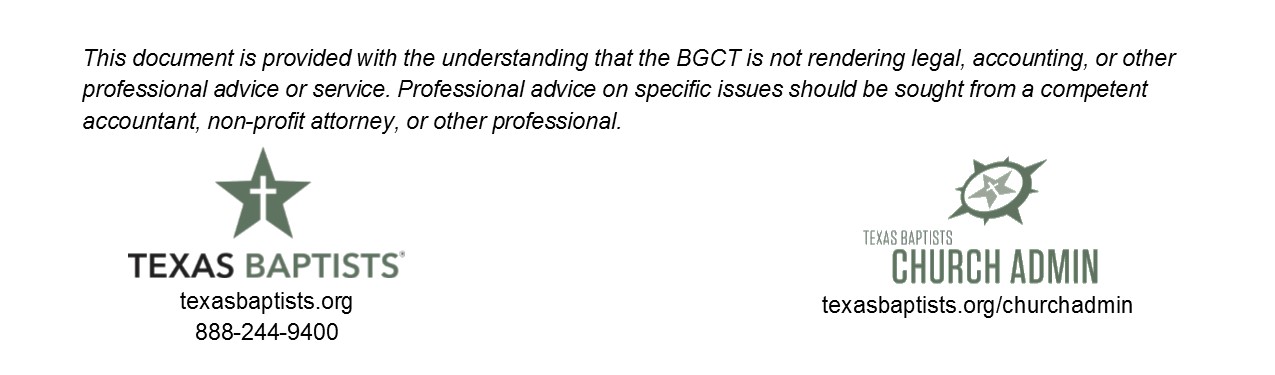 